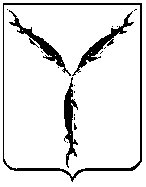 САРАТОВСКАЯ ГОРОДСКАЯ ДУМАР Е Ш Е Н И Е28.02.2019 № 47-349г. Саратов«О внесении изменений в решение Саратовской городской Думы от 25.12.2018    № 45-336 «О плане работы Саратовской городской Думы и постоянных комиссий городской Думы на 1-е полугодие 2019 года»В соответствии со статьей 24 Устава муниципального образования «Город Саратов» Саратовская городская ДумаРЕШИЛА:1. Внести в решение Саратовской городской Думы от 25.12.2018 № 45-336 «О плане работы Саратовской городской Думы и постоянных комиссий городской Думы на 1-е полугодие 2019 года» следующие изменения: 1.1. Пункт 2 Приложения 1 исключить.1.2. В Приложении 3:1.2.1. Пункт 2 раздела «Вопросы, планируемые к рассмотрению на заседаниях Думы» исключить.1.2.2. Пункт 2 раздела «Вопросы, планируемые к рассмотрению на заседаниях постоянной комиссии» исключить. 2. Настоящее решение вступает в силу со дня его принятия.Председатель Саратовской городской Думы                                                                В.В. Малетин